ORIGINAL/REVIEW PAPERReceived: xx.xx.xxxxAccepted: xx.xx.xxxxTYTUŁ PRACY W JĘZYKU POLSKIM NAPISANY WIELKIMI LITERAMI 
I POGRUBIONYImię Nazwisko1, Imię Nazwisko2, Imię Nazwisko21Instytut Inżynierii Lądowej, Szkoła Główna Gospodarstwa Wiejskiego w Warszawie, Warszawa2Polski Komitet GeotechnikiAutor 1 ORCID Id: xxxx- xxxx - xxxx - xxxxAutor 2 ORCID Id: xxxx- xxxx - xxxx - xxxxAutor 3 ORCID Id: xxxx - xxxx - xxxx - xxxxSTRESZCZENIEJest to szablon dla prac pisanych w języku polskim. Szablon dla prac pisanych w języku angielskim znajduje się w zakładce For Authors w angielskiej wersji językowej strony internetowej czasopisma.Streszczenie strukturalne pracy (600 – 1000 znaków) powinno zawierać skrótowo opisane cel i hipotezę badawczą, metodykę, najważniejsze wyniki oraz wnioski. Powinno mieć charakter informacyjny (nie opisowy), pozwalający czytelnikowi na zapoznanie się z najważniejszymi elementami pracy bez konieczności sięgania do tekstu głównego.Słowa kluczowe: do sześciu słów lub fraz pomocnych przy indeksacji i wyszukiwaniu. Słowa kluczowe należy oddzielać przecinkami.WSTĘPObjętość prac wraz z tabelami, rysunkami i fotografiami nie powinna przekraczać 12 stron formatu A-4 (21,029,7 cm), marginesy normalne po 2,5 cm. Tekst pracy należy pisać czcionką Times New Roman 12 pkt, z interlinią 1,5. Dopuszcza się stosowanie wyróżnień 
w tekście, np. kursywę i pogrubienie tekstu, ale bez podkreślania liter, wyrazów i zdań.Tytuły rozdziałów należy pisać bez numeracji, wielkimi literami i pogrubione. We wstępie należy ująć motywację, cel pracy oraz hipotezę badawczą, a także przegląd piśmiennictwa.PodrozdziałyDopuszczalne jest stosowanie podrozdziałów. Nie należy ich numerować a ich tytuły należy pisać pogrubione.MATERIAŁ I METODYNależy tutaj opisać rozpatrywany materiał oraz wykorzystane metody. Tabele i rysunkiTytuły tabel i podpisy rysunków należy pisać czcionką Times New Roman 9 pkt, natomiast ich numery cyframi arabskimi. W tytułach/podpisach obowiązuje zapis „Tabela 1.”/„Rys. 1.”, a w tekście „tabela 1”/„rysunek 1” (odwołanie w zdaniu) lub skrót „tab. 1”/„rys. 1” (odwołanie w nawiasie). 
W artykułach w języku angielskim należy stosować zapis analogiczny: „Table 1.”/„Fig. 1.” 
w tytułach/podpisach oraz „table 1”/„figure 1” lub „tab. 1”/„fig. 1” w odwołaniach. Tabele i rysunki (oraz ich podpisy) powinny być przygotowane w sposób umożliwiający pełne zrozumienie ich zawartości bez konieczności sięgania do części tekstowej pracy (self-explanatory tables and figures). Tytuły i treść tabel, a także podpisy rysunków i legendy, powinny być podane 
w językach polskim i angielskim, jeśli praca jest publikowana w języku polskim. Jeśli praca publikowana jest w języku angielskim, to tytuły i wszystkie podpisy podawane są tylko 
w języku angielskim.Wypełnienie tabel należy pisać czcionką Times New Roman 8 pkt z pojedynczą interlinią, bez pionowych linii.Na rysunkach (osie, legendy itp.) należy stosować czcionkę Arial.Należy pamiętać, że większość artykułów w wersji papierowej drukowana jest w odcieniach szarości, niezależnie od tego w jakiej formie przyślą je autorzy (prace mogą zostać wydrukowane w kolorze pod warunkiem deklaracji autorów dopłaty za druk kolorowy).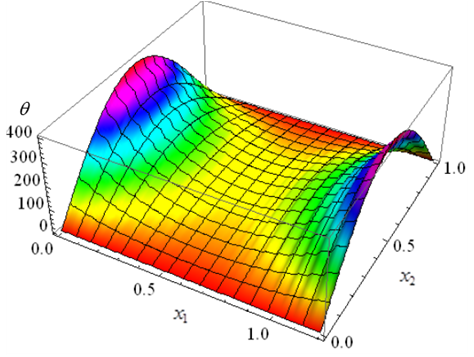 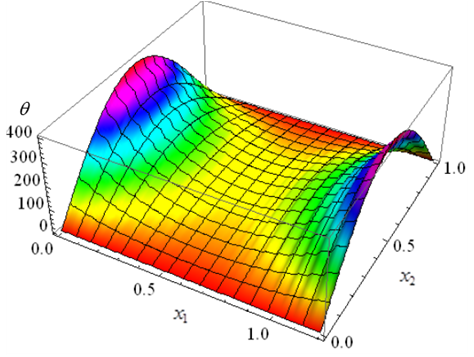 Rys. 1. Warunki podparcia i rozkład temperatury, przyjęte dla przypadku „a”Fig. 2. Supporting conditions and temperature distribution assumed for the case “a”Na stronie internetowej czasopisma rysunki zamieszczone zostaną w formie, w jakiej przesłane zostały przez autorów.Tabela 1. Otrzymane wyniki pierwszej częstości drgań własnych.Table 1. Obtained results of the first natural frequencyWzoryWzory i równania w tekście pracy – w przypadku artykułu z wyrażeniami algebraicznymi przy edytowaniu wzoru prosimy użyć ścieżki poleceń: Wstaw obiekt >>> Utwórz nowy obiekt >>> MathType equation lub Microsoft equation (w zależności od wersji MS Word stosowane są różne nazwy aplikacji). Redakcja techniczna Wydawnictwa SGGW używa Mathtype 
w wersjach od 5.0 do 5.2c. Prosimy NIE UŻYWAĆ narzędzia Równanie (polecenie Wstaw równanie). Wzory należy numerować jedynie w przypadku, gdy w tekście są do nich odwołania. 
Pod wzorem podajemy oznaczenia symboli występujących we wzorze.					(1)gdzie:n – nasiąkliwość [%];G1 – masa próbki suchej [g];G2 – masa próbki mokrej [g].CytowaniaPrzy powoływaniu się w tekście pracy na publikacje innych autorów należy podać nazwisko (-a) i rok wydania publikacji, zgodnie z poniższymi przykładami:publikacja jednego autora: „(Kowalski, 2002)” lub „zdaniem Kowalskiego (2002)”;publikacja dwóch autorów: „(Kowalski i Nowak, 2002)” lub „zdaniem Kowalskiego i Nowaka (2002)”;publikacja trzech do pięciu autorów: – pierwsze powołanie z nazwiskami wszystkich autorów, np.: „(Kowalski, Nowak i Wiśniewski, 2002)” lub „zdaniem Kowalskiego, Nowaka i Wiśniewskiego (2002)”;– kolejne powołania tylko z nazwiskiem pierwszego autora, np. „(Kowalski i in., 2002)” lub „zdaniem Kowalskiego i in. (2002)”;  publikacja sześciu i więcej autorów: wszystkie powołania tylko z nazwiskiem pierwszego autora, np. „(Kowalski i in., 2002)” lub „zdaniem Kowalskiego i in. (2002)”;jednoczesne cytowanie wielu prac: kolejne powołanie oddzielone średnikiem, np. „(Kowalski, 2002; Nowak, 2003)”, a w przypadku prac tego samego autora – przecinkiem, np. „(Kowalski, 2002a, 2002b)” lub „(Kowalski, 2002a, 2002b; Nowak, 2003)”WYNIKI I DYSKUSJAW tym rozdziale powinny znaleźć się najważniejsze wyniki oraz dyskusja.PODSUMOWANIEW tym rozdziale należy zamieścić podsumowanie pracy.INDYWIDUALNY WKŁAD AUTORÓW – rozdział dla prac autorstwa więcej niż jednej osobyDla artykułów badawczych autorstwa więcej niż jednej osoby należy określić indywidualny wkład każdego autora. Określenie indywidualnego wkładu Autorów powinno zawierać następujące element: „Opracowanie: X.X. i Y.Y.; metodologia: X.X.; oprogramowanie: X.X.; walidacja: X.X, Y.Y. i Z.Z.; analiza formalna: X.X.; badanie: X.X.; zasoby: X.X.; kompilacja i opracowanie danych: X.X.; sporządzenie wstępnej wersji artykułu: X.X.; redakcja i korekta artykułu: X.X.; wizualizacja: X.X.; nadzór: X.X.; zarządzanie projektem: X.X.; pozyskiwanie funduszy: Y.Y. Wszyscy autorzy zapoznali się z przeznaczoną do publikacji wersją manuskryptu”. Wyjaśnienia terminów w wersji angielskiej można znaleźć w taksonomii CRediT. Jako autorów można zgłaszać jedynie te osoby, które w istotny sposób przyczyniły się do powstania pracy.PIŚMIENNICTWOCytowania oraz wykaz piśmiennictwa należy sporządzić zgodnie z międzynarodowym stylem APA. Poniżej zawarto szczegóły oraz przykłady.Wykaz piśmiennictwa należy sporządzić w kolejności alfabetycznej według schematu: nazwisko (-a) autora (-ów) (z zastrzeżeniem punktu 2b), inicjały imion; rok wydania (gdy 
w danym roku jest wydanych kilka prac tego samego autora, po podaniu roku należy oznaczyć kolejne pozycje symbolami a, b, c itd.); tytuł pracy; miejsce wydania (w przypadku podręcznika, monografii lub innej publikacji zwartej); nazwa wydawnictwa, numer tomu (rocznika), zeszytu oraz numery stron (w przypadku periodyku), numer doi w przypadku publikacji elektronicznych (z zastrzeżeniem punktu „źródła elektroniczne”), zgodnie 
z poniższymi przykładami: a) zależnie od rodzaju pracy:artykuł w czasopiśmie:Collins, F. G. i Sanjayan, J. G. (1999). Workability and mechanical properties of alkali activated slag concrete. Cement and Concrete Research, 29(3), 455–458. doi: 10.1016/S0008-8846(98)00236-1Pasik T. i Koda E. (2013). Analiza sił wewnętrznych i przemieszczeń rozpieranej ściany szczelinowej. Acta Sci. Pol. Architectura 12 (4) 2013, 121-133książka:Greń, J. i Kowalski, Z. (1972). Statystyka matematyczna. Warszawa: Wydawnictwo Naukowe PWN.rozdział/artykuł w książce:Haybron, D. M. (2008). Philosophy and the science of subjective well-being. W M. Eid i R. J. Larsen (red.), The science of subjective well-being. (strony 17–43). Nowy York: Guilford Press. b) zależnie od liczby autorów:w przypadku prac autorstwa do siedmiu osób należy podać nazwiska wszystkich autorów, np.Zilch, K., Niedermeier, R. i Finckh, W. (2014). Strengthening of Concrete Structures with Adhesively Bonded Reinforcement. Design and Dimensioning of CFRP Laminates and Steel Plates. First Edition. Berlin: Ernst & Sohn GmbH & Co. KG. w przypadku prac autorstwa ośmiu i więcej osób należy podać nazwiska pierwszych sześciu autorów, następnie po wielokropku nazwisko ostatniego autora, np.Vermaat, J. E., Wagtendonk, A. J., Brouwer, R., Sheremet, O., Ansink, E., Brockhoff, T., ... 
i Giełczewski, M. (2016). Assessing the societal benefits of river restoration using the ecosystem services approach. Hydrobiologia, 769(1), 121–135. doi: 10.1007/s10750-015-2482-z.c) źródła elektroniczne: w przypadku źródeł elektronicznych nieposiadających doi (ang. digital object identifier – cyfrowy identyfikator dokumentu elektronicznego) należy podać adres odnośnej strony internetowej, np.Narodowe Centrum Nauki [NCN]. (2012). Raport roczny 2011. Pobrano z lokalizacji: http://www.ncn.gov.pl/sites/default/files/obrazki/2011-sprawozdaniencn.pdfTYTUŁ PRACY W JĘZYKU ANGIELSKIM NAPISANY WIELKIMI LITERAMI 
I POGRUBIONYABSTRACTStreszczenie pracy w języku angielskim.Key words: słowa kluczowe w języku angielskimPodział słupa na n częściDivision of pole per n piecesPodział słupa na n częściDivision of pole per n piecesPodział słupa na n częściDivision of pole per n piecesPodział słupa na n częściDivision of pole per n piecesPodział słupa na n częściDivision of pole per n piecesPodział słupa na n częściDivision of pole per n piecesn = 1n = 2n =3n = 4n = 50,0290,0580,0660,0750,0820,086 [%]66,332,623,312,84,7